– Draft Agenda –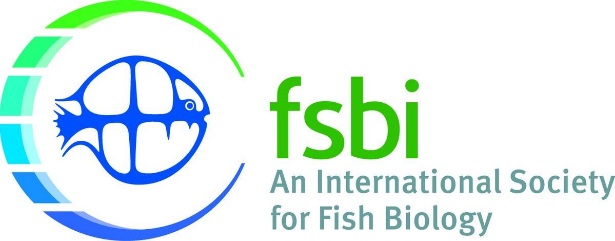 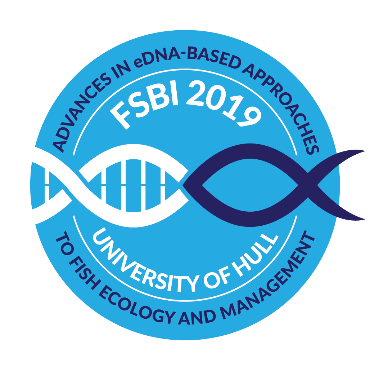 FSBI 2019, 15th – 19th July, University of Hull – Canham Turner BuildingDaMondayTuesdayWednesdayThursdayFriday9Arrival Welcome address
Jack Jones Lecture: 
Chris JerdeKeynote Elise FurlanSession 4: 
Invasive SpeciesKeynote Masaki MiyaSession 6: 
Marine Ecology and Fisheries Keynote Didier PontSession 8: 
Monitoring and Application to PoliciesArrival CoffeeCoffeeCoffeeCoffee11Arrival Session 1: 
Freshwater Ecology and Conservation Session 4 continued Session 6 continuedSession 8 continued11Arrival Session 1: 
Freshwater Ecology and Conservation FSBI - Annual General MeetingSession 6 continuedClosing address and student prizesFrom 13:00 Registration+  Poster set-upLunchLunchLunchLunch14From 13:00 Registration+  Poster set-upKeynote Kirsty Deiner Session 2: 
Ecology of eDNAKeynote Alice ValentiniSession 5: 
Freshwater Ecology and ConservationKeynote Michael TraugottSession 7: 
Molecular Foodwebs14:00 conference closesFrom 13:00 Registration+  Poster set-upCoffeeCoffeeCoffee14:00 conference closes16From 13:00 Registration+  Poster set-upSession 3: 
Methodological AdvancesSession 5 continuedSession 8: 
Fish Health and Pathogens14:00 conference closesafter 19Wine receptionDinnerBBQ Conference Banquet14:00 conference closes